Completed form must be sent to executivedirector@softballnb.ca as soon as possible. 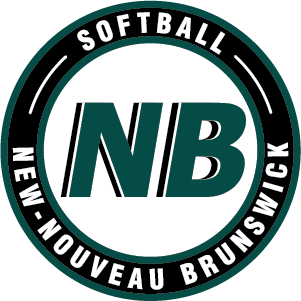 Softball New Brunswick Injury Report Form(please complete as soon as possible after injury)Softball New Brunswick Injury Report Form(please complete as soon as possible after injury)Softball New Brunswick Injury Report Form(please complete as soon as possible after injury)Softball New Brunswick Injury Report Form(please complete as soon as possible after injury)Softball New Brunswick Injury Report Form(please complete as soon as possible after injury)Softball New Brunswick Injury Report Form(please complete as soon as possible after injury)Softball New Brunswick Injury Report Form(please complete as soon as possible after injury)Softball New Brunswick Injury Report Form(please complete as soon as possible after injury)SECTION A: PERSONAL INFORMATIONSECTION A: PERSONAL INFORMATIONSECTION A: PERSONAL INFORMATIONSECTION A: PERSONAL INFORMATIONSECTION A: PERSONAL INFORMATIONSECTION A: PERSONAL INFORMATIONSECTION A: PERSONAL INFORMATIONSECTION A: PERSONAL INFORMATIONSECTION A: PERSONAL INFORMATIONSECTION A: PERSONAL INFORMATIONFirst Name:First Name:First Name:First Name:First Name:Last Name:Last Name:Last Name:Last Name:Last Name:Team Name:Team Name:Team Name:Team Name:Team Name:Date of injury:Time of injury:Date of injury:Time of injury:Date of injury:Time of injury:Date of injury:Time of injury:Date of injury:Time of injury:Age:Sex:       M   FSex:       M   FEmail:Email:Email:Email:Phone number:Phone number:Phone number:Address:Address:Address:Address:City:City:City:City:Province:PostalCode:Event:Event:Event:Event:Event:Location of Event:Location of Event:Location of Event:Location of Event:Location of Event:WITNESS INFORMATIONWITNESS INFORMATIONWITNESS INFORMATIONWITNESS INFORMATIONWITNESS INFORMATIONWITNESS INFORMATIONWITNESS INFORMATIONWITNESS INFORMATIONWITNESS INFORMATIONWITNESS INFORMATIONFirst Name:First Name:First Name:First Name:Last Name:Last Name:Last Name:Last Name:Role:Role:Email:Email:Email:Email:Email:Email:Email:Email:Phone Number:Phone Number:SECTION B: INJURY DETAILSSECTION B: INJURY DETAILSSECTION B: INJURY DETAILSSECTION B: INJURY DETAILSSECTION B: INJURY DETAILSSECTION B: INJURY DETAILSSECTION B: INJURY DETAILSSECTION B: INJURY DETAILSSECTION B: INJURY DETAILSSECTION B: INJURY DETAILS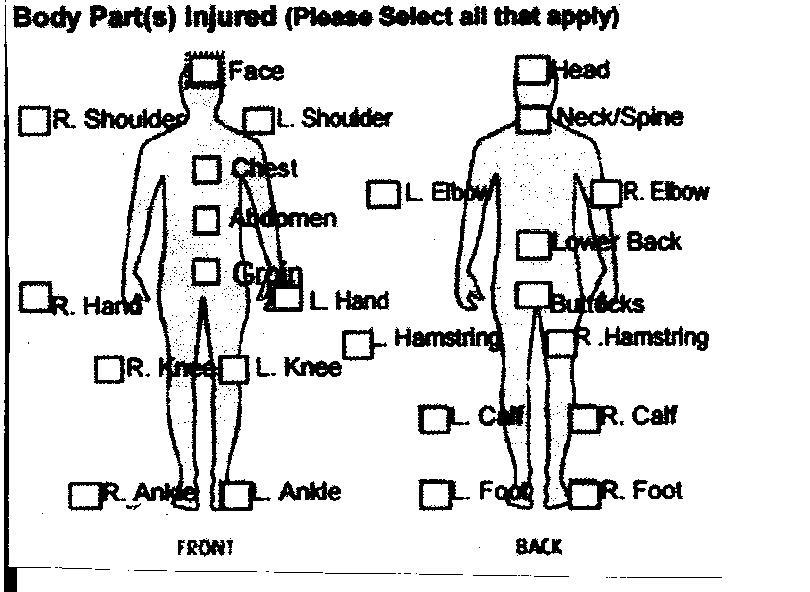 NATURE OF INJURY:Dislocation	_____	Skin injury	_____Sprain/Strain	_____	Swelling	_____Fracture	_____	Bruising 	_____Head injury	_____	Other 	_____  (describe here)---------------------------------------------------------------------------------------NOTE: that any injury involving loss of consciousness or a possible concussion requires immediate medical consultation---------------------------------------------------------------------------------------CARE:Trainer _____      Hospital _____    EMS _____   Doctor _____INITIAL TREATMENT: RICE (Rest, Immobile, Cold, Elevate) _____Wrapping	_____	Stretch/Exercise	_____Sling/splint	_____	Manual Therapy	_____Dressing 	_____	None	_____NATURE OF INJURY:Dislocation	_____	Skin injury	_____Sprain/Strain	_____	Swelling	_____Fracture	_____	Bruising 	_____Head injury	_____	Other 	_____  (describe here)---------------------------------------------------------------------------------------NOTE: that any injury involving loss of consciousness or a possible concussion requires immediate medical consultation---------------------------------------------------------------------------------------CARE:Trainer _____      Hospital _____    EMS _____   Doctor _____INITIAL TREATMENT: RICE (Rest, Immobile, Cold, Elevate) _____Wrapping	_____	Stretch/Exercise	_____Sling/splint	_____	Manual Therapy	_____Dressing 	_____	None	_____NATURE OF INJURY:Dislocation	_____	Skin injury	_____Sprain/Strain	_____	Swelling	_____Fracture	_____	Bruising 	_____Head injury	_____	Other 	_____  (describe here)---------------------------------------------------------------------------------------NOTE: that any injury involving loss of consciousness or a possible concussion requires immediate medical consultation---------------------------------------------------------------------------------------CARE:Trainer _____      Hospital _____    EMS _____   Doctor _____INITIAL TREATMENT: RICE (Rest, Immobile, Cold, Elevate) _____Wrapping	_____	Stretch/Exercise	_____Sling/splint	_____	Manual Therapy	_____Dressing 	_____	None	_____NATURE OF INJURY:Dislocation	_____	Skin injury	_____Sprain/Strain	_____	Swelling	_____Fracture	_____	Bruising 	_____Head injury	_____	Other 	_____  (describe here)---------------------------------------------------------------------------------------NOTE: that any injury involving loss of consciousness or a possible concussion requires immediate medical consultation---------------------------------------------------------------------------------------CARE:Trainer _____      Hospital _____    EMS _____   Doctor _____INITIAL TREATMENT: RICE (Rest, Immobile, Cold, Elevate) _____Wrapping	_____	Stretch/Exercise	_____Sling/splint	_____	Manual Therapy	_____Dressing 	_____	None	_____Please indicate here what caused the injury and whether it could have been avoided:Please indicate here what caused the injury and whether it could have been avoided:Please indicate here what caused the injury and whether it could have been avoided:Please indicate here what caused the injury and whether it could have been avoided:Please indicate here what caused the injury and whether it could have been avoided:Please indicate here what caused the injury and whether it could have been avoided:Please indicate here what caused the injury and whether it could have been avoided:Please indicate here what caused the injury and whether it could have been avoided:Please indicate here what caused the injury and whether it could have been avoided:Please indicate here what caused the injury and whether it could have been avoided:Name of individual completing form:	Signature:(please print)Name of individual completing form:	Signature:(please print)Name of individual completing form:	Signature:(please print)Name of individual completing form:	Signature:(please print)Name of individual completing form:	Signature:(please print)Name of individual completing form:	Signature:(please print)Name of individual completing form:	Signature:(please print)Name of individual completing form:	Signature:(please print)Name of individual completing form:	Signature:(please print)Name of individual completing form:	Signature:(please print)